Исходные данныеВ электрической цепи, соответствующей варианту задания (см. рис. 6.10 ), найти закон изменения указанной в задании величины после коммутации, при указанных параметрах элементов. Начертить график изменения во времени искомой величины.Примечание:  В схемах присутствуют элементы L2 и C2. Следует принять: L2=0, это означает, что участок а — в схемы закорочен, и C2=0, это говорит о том, что ветвь т — п с конденсатором C2 разомкнута. При вычерчивании схемы в тетради элементы L2 и C2 должны отсутствовать. До замыкания ключа схема имеет вид: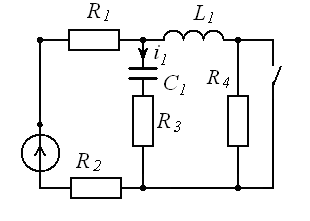 ВариантРисунокЕL1С1R1R2R3R4ОпределитьВариантРисунокВмГнмкФОмОмОмОмОпределить246.101201102111UR1